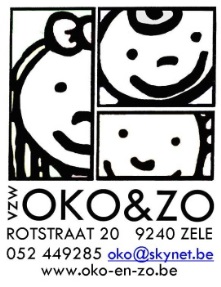 HOE INSCHRIJVEN VOOR DE KROKUSVAKANTIE 2022Beste,Om de opvang veilig, vlot en aangenaam te laten verlopen volgen we nauwgezet de richtlijnen van het Agentschap Opgroeien.  Er zijn 2 voorrangsgroepen voor de inschrijving van kinderen tijdens vakantieperiodes.  voorrang aan kinderen jonger dan 6 jaar en hun broers en zussen, de enige wettelijk vastgelegde voorrangsregel bij inschrijving. Met jonger dan 6 jaar bedoelen we de kinderen die op 28 februari 2022 nog geen 6 jaar zijn.Voorrang aan kinderen van medewerkers van de buitenschoolse opvang.Vanaf nu tot en met zondag  6 februari  kan u een van de bijgevoegde aanvraagformulieren ingevuld bij ons terug bezorgen. Aanvragen na die datum worden achteraf enkel weerhouden via lottrekking indien er nog vrije plaatsen zijn.  LET OP: je kan niet voor dezelfde week een aanvraag doen op de twee opvanglocaties tegelijkertijd én je mag dit jaar binnen dezelfde week niet combineren met andere soorten opvang zoals sportkampen en speelpleinwerkingen.  Dit om contactbubbels zo min mogelijk te doorbreken.Wat als u behoort tot de voorrangsgroep?Indien er meer aanvragen dan plaatsen zijn voor bepaalde dagen zal de inschrijving door lottrekking bepaald worden.  Omdat het niet mogelijk is om iedereen te laten langskomen voor de lottrekking zullen we deze zelf doen en filmen om eventuele discussies te voorkomen.  Woensdag 9 februari  zullen we je dan via email of telefoon laten weten of de gevraagde opvang ok is.Wat als u niet behoort tot de voorrangsgroep?Indien er meer aanvragen dan plaatsen zijn voor bepaalde dagen zal de inschrijving door lottrekking bepaald worden.  Omdat het niet mogelijk is om iedereen te laten langskomen voor de lottrekking zullen we deze zelf doen en filmen om eventuele discussies te voorkomen.  Woensdag 9 februari  zullen we je dan via email of telefoon laten weten of de gevraagde opvang ok is.Bij misbruik van inschrijving, afwezigheden, laattijdige en/of systematische annulaties kan de inschrijving  voor de resterende vakantieperiode geschrapt worden.  Indien u niet vooraf verwittigt dat uw ingeschreven kind een bepaalde dag niet zal komen, zal een kost van € 5 aangerekend worden per kind per dag.  Op het moment van aanvraag moet het dossier van uw kind volledig zijn en moeten alle openstaande rekeningen betaald zijn.Voor meer inlichtingen kan u steeds terecht bij de coördinator, Rotstraat 20, 052 44 92 85 of oko@skynet.beVriendelijke groeten,Bestuur OKO&ZO